20 марта во второй младшей группе был завершен проект «Птицы весной»Воспитатель: Бекетова Анастасия Александровна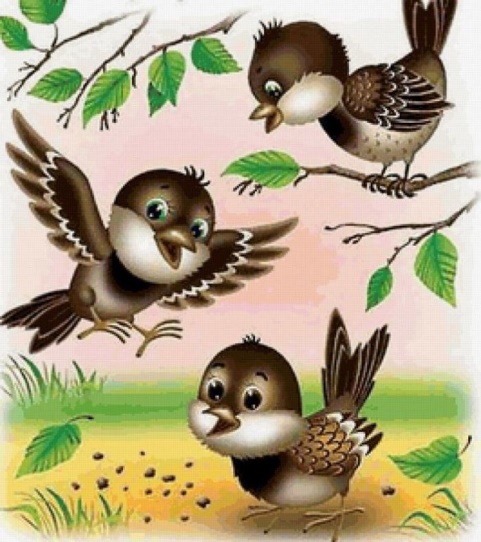 Детям дали представление о птицах, об их внешнем виде, повадках, об особенностях их жизни весной;Познакомили детей с понятием «прилёт птиц», как с одним из природных явлений весны;Тип проекта: познавательно – творческий,краткосрочныйУчастники проекта: дети второй младшей группы, воспитатель.Образовательные области: «Речевое развитие»,«Познавательное развитие», «Художественно-эстетическое развитие».Проблемная ситуация:Актуальность проекта:Дети в силу своего возраста не имеют знаний о тех или иных сезонных  изменениях в природе, могут назвать не более 2-3 видов птиц. Дети недостаточно имеют представлений и знаний о птицах; отсутствует представление о том, как беречь, ухаживать, не причинять вреда птицам. Воспитание любви и бережное, заботливое отношение к птицам.Цели проекта:Развитие у детей познавательного интереса к природе.Задачи:Развивать элементарные представления о птицах (летают, поют, клюют, радуются, строят себе домики-гнёзда);Способствовать уточнению и обогащению представлений детей о перелётных птицах (грачи, ласточки, скворцы и др.), прилёт, добывание ими корма, выведение птенцов, забота о них;Учиться устанавливать простейшие связи между условиями наступающего Подготовка к проведению проекта.1. Подобрать методическую литературу по теме.2. Подобрать художественную и познавательную литературу по теме.3. Подобрать дидактический материал, наглядные пособия (альбомы для рассматривания, картины, настольные игры, игровые задания и упражнения, аудиозаписи с голосами птиц, музыкальные произведения).Дидактические игры:«Назови птицу»«Кто где живёт?»Настольные игры: «Разрезные картинки» «Какая птица, назови»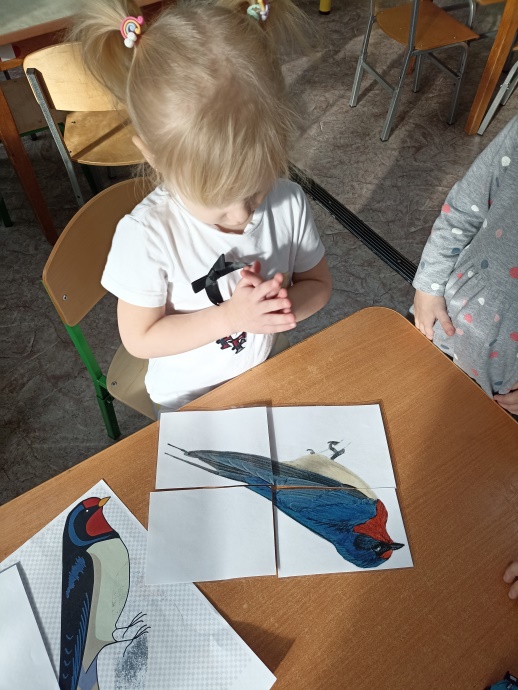 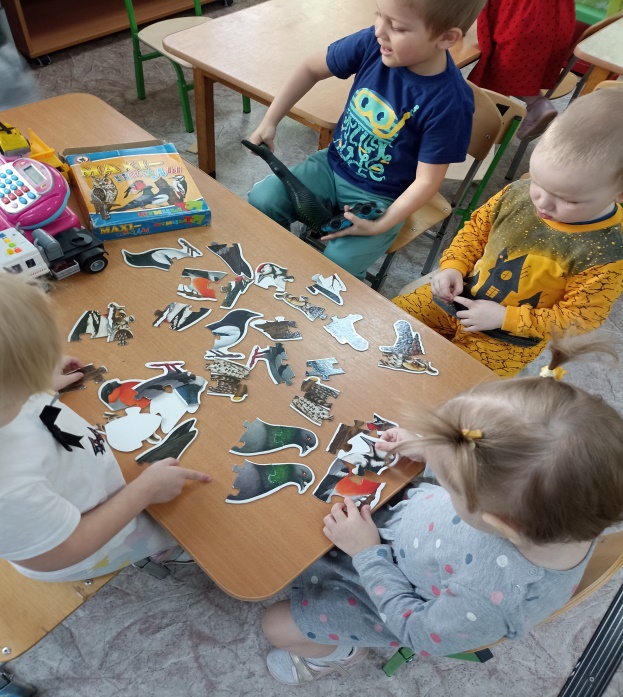 Познавательное развитиеБеседы:— «Птицы прилетают с юга»Наблюдение за птичьими гнёздами, скворечником, кормушкой(птицы маленькие, беззащитные, пугливые, не могут постоять за себя и своё жильё…)Речевое развитиеРассматривание фотографий птиц.Рассматривание сюжетных картинок: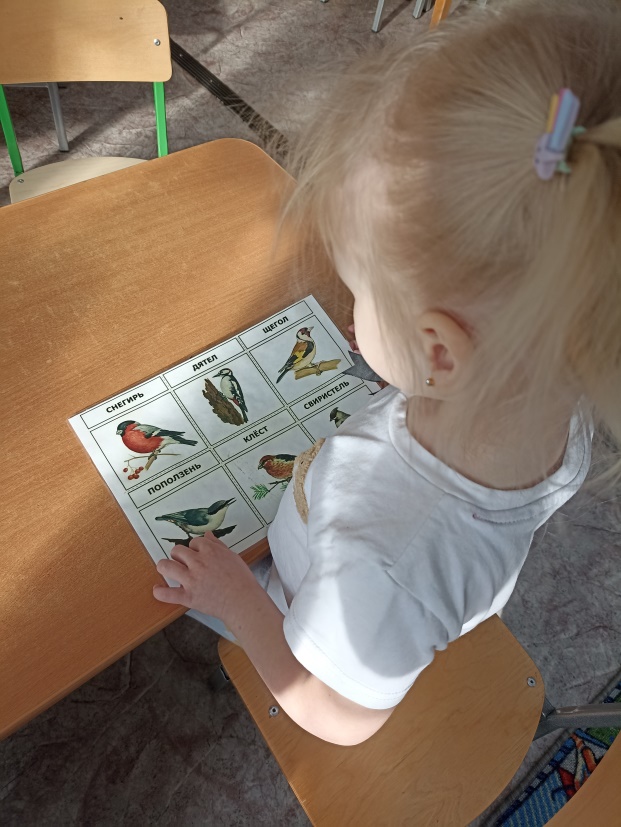 Составление описательных рассказов по картинкам. Заучивание стихотворений о птицах и их веселом возвращении.В. Берестов «О чём поют воробушки»;М.Зощенко «Умная птичка»С.Я.Маршак «Весенняя песенка»,Художественно-эстетическое развитие.Продуктивная деятельность.Работа по лепке: «Птенчики ».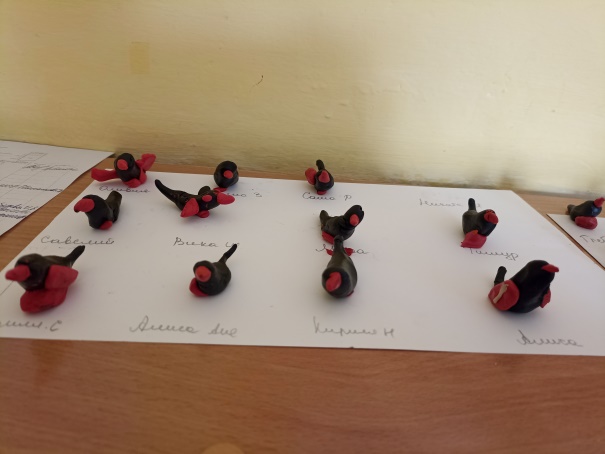 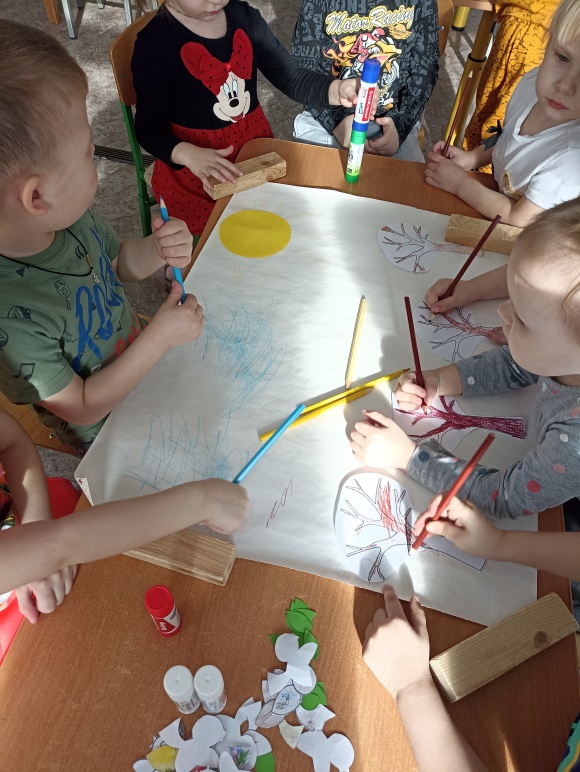 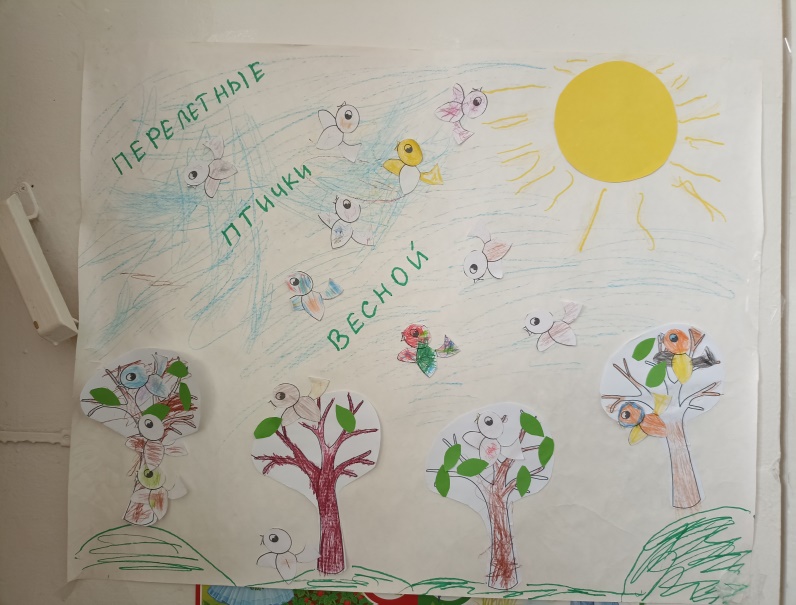 Работа по аппликации: «Перелетные птички весной».Физическое развитиеПодвижные игры:«Птички и гнезда»«Воробушки и кот»Результативность проекта:Благодаря проекту дети получили знания о внешнем виде птиц, их названиях;Дети получили элементарные знания о том, как проявлять заботу, бережно относиться к птицам.В ходе проекта у детей продолжилось формирование потребности в двигательной активности через подвижные игры.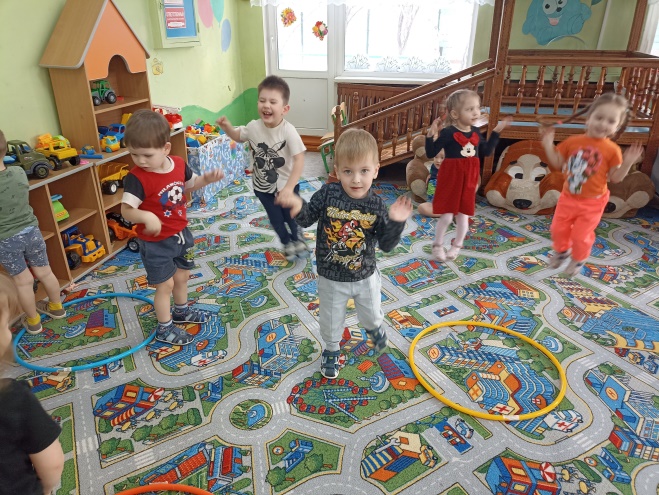 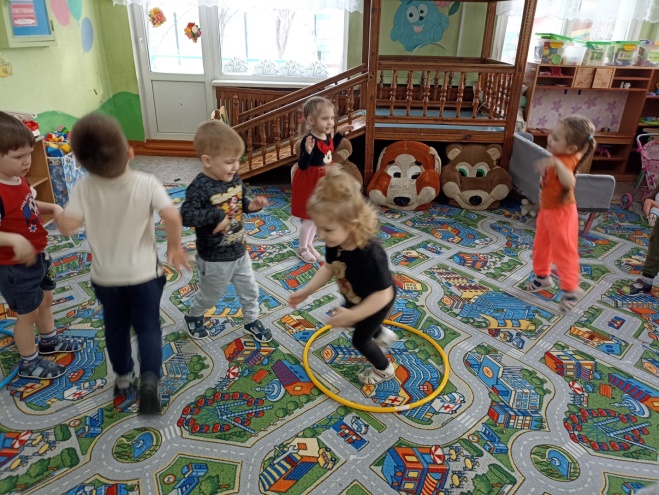 